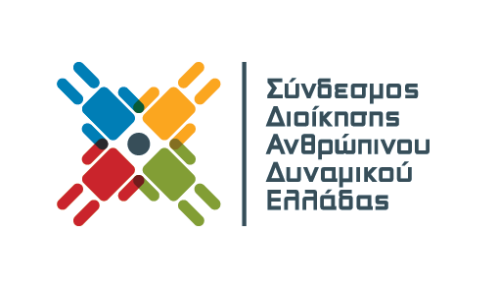 Επιστρέφεται συμπληρωμένη και υπογεγραμμένη στο info@gpma.gr, υπόψη κας Λίας Κυρατζοπούλου, Υπεύθυνης Γραφείου ΣΔΑΔΕΟνοματεπώνυμο 								        Ημερομηνία Γέννησης 	Επαγγελματικός Τίτλος							            			       Επαγγελματική Εμπειρία (επισυνάπτεται Βιογραφικό Σημείωμα )					         	        Επιχείρηση / Οργανισμός που εργάζεσθε σήμερα                 	ΕΠΑΓΓΕΛΜΑΤΙΚΑ ΣΤΟΙΧΕΙΑ					 Διεύθυνση:                                                    	Περιοχή:                                          Τ.Κ.:Τηλέφωνο:E-mail: 			  	ΠΡΟΣΩΠΙΚΑ ΣΤΟΙΧΕΙΑ Διεύθυνση:                                         		Περιοχή:                                         	Τ.Κ.:Τηλέφωνο (κινητό & σταθερό):Ε-mail:					LinkedIn url:Δηλώνω υπεύθυνα ότι επιθυμώ να εγγραφώ μέλος του Συνδέσμου και ότι τα παραπάνω στοιχεία είναι αληθή.  Επιπλέον δηλώνω ότι έχω λάβει γνώση του περιεχομένου του Καταστατικού και του Κώδικα Δεοντολογίας του ΣΔΑΔΕ, τα οποία είναι δημοσιευμένα στην ιστοσελίδα του Συνδέσμου (www.gpma.gr), ότι αποδέχομαι το περιεχόμενό τους ανεπιφύλακτα καθώς και την υποχρέωση να καταβάλω την ετήσια συνδρομή μου. Επιθυμώ / Δεν επιθυμώ να λαμβάνω μέρος σε φωτογράφιση/βιντεοσκόπηση κατά τη διάρκεια εκδηλώσεων του ΣΔΑΔΕ για την προβολή τους σε μέσα κοινωνικής δικτύωσης και σε Δελτία Τύπου.Ο/Η Αιτών/ούσα  	Υπογραφή                                                          			Ημερομηνία ___ /___ / 20___				ΔΗΛΩΣΗ ΠΡΟΣΤΑΣΙΑΣ ΠΡΟΣΩΠΙΚΩΝ ΔΕΔΟΜΕΝΩΝΟ Σύνδεσμος Διοίκησης Ανθρώπινου Δυναμικού Ελλάδος (εφεξής "ΣΔΑΔΕ»), είναι Υπεύθυνος Επεξεργασίας των προσωπικών σας δεδομένων, που χορηγείτε με την ως άνω αίτηση. Στη Δήλωση αυτή σας παρέχουμε πληροφορίες αναφορικά με το είδος των προσωπικών δεδομένων που συλλέγουμε για εσάς, τον τρόπο και τους σκοπούς για τους οποίους τα συλλέγουμε, τους τρίτους με τους οποίους μοιραζόμαστε τα δεδομένα αυτά, καθώς και τα δικαιώματα που διαθέτετε.Ποια προσωπικά σας δεδομένα επεξεργαζόμαστε;Προσωπικά δεδομένα είναι εκείνες οι πληροφορίες που αφορούν σε ένα φυσικό πρόσωπο, του οποίου η ταυτότητα είναι ή μπορεί να γίνει γνωστή. Τα προσωπικά σας δεδομένα τα οποία συλλέγουμε είναι στοιχεία ταυτοποίησης, επικοινωνίας, δημογραφικά καθώς και πληροφορίες αναφορικά με την επαγγελματική εμπειρία και θέση σας, καθώς και δεδομένα εικόνας.Για ποιο σκοπό επεξεργαζόμαστε τα προσωπικά σας δεδομένα;Ο ΣΔΑΔΕ επεξεργάζεται τα δεδομένα σας, προκειμένου να ολοκληρωθεί η εγγραφή σας ως μέλος του Συνδέσμου και να απολαμβάνετε τα προνόμια των μελών, όπως ενημέρωση για θέματα που άπτονται των εργασιακών σχέσεων, του κοινωνικοασφαλιστικού και εργατικού δικαίου, επικείμενων εκδηλώσεων και συνεδρίων κ.ο.κ. καθώς και την ανταλλαγή απόψεων και προώθηση του διαλόγου μεταξύ των μελών. Επίσης, τα στοιχεία σας ενδέχεται να χρησιμοποιηθούν και για στατιστικούς σκοπούς και τη συναγωγή χρήσιμων συμπερασμάτων για τη λειτουργία του Συνδέσμου και την Ελληνική αγορά. Τέλος, εφόσον παράσχετε τη ρητή σας συγκατάθεση προς τούτο, ενδέχεται να χρησιμοποιήσουμε δεδομένα εικόνας στο πλαίσιο προβολής μίας δράσης του ΣΔΑΔΕ σε μέσα κοινωνικής δικτύωσης και σε Δελτία Τύπου.Με ποιους μοιραζόμαστε τα δεδομένα σας;Στο βαθμό που είναι απαραίτητο για την υλοποίηση του σκοπού της επεξεργασίας, ο ΣΔΑΔΕ δύναται να διαβιβάσει τα προσωπικά σας δεδομένα σε εταιρείες, που παρέχουν υπηρεσίες υποστήριξης πληροφοριακών συστημάτων. Στην περίπτωση αυτή ο ΣΔΑΔΕ δεσμεύεται ότι οι συνεργάτες του τελούν υπό τον έλεγχο και ενεργούν μόνον κατ’ εντολή του, έχουν εξουσιοδοτηθεί ειδικά για τον σκοπό αυτό και δεσμεύονται πλήρως από το απόρρητο και τις υποχρεώσεις που προβλέπονται στη νομοθεσία σχετικά με τη συλλογή και επεξεργασία των ανωτέρω δεδομένων. Πώς προστατεύει ο ΣΔΑΔΕ τα δεδομένα σας;Ο ΣΔΑΔΕ εγγυάται ότι έχει λάβει όλα τα κατάλληλα οργανωτικά και τεχνικά μέτρα, σύμφωνα με τα τεχνολογικά πρότυπα και τους ισχύοντες νόμους και κανονισμούς, προκειμένου να διασφαλίσει ότι η επεξεργασία των προσωπικών σας δεδομένων, είτε από τον ίδιο είτε από τρίτα μέρη για λογαριασμό του, είναι σύννομη, ενδεδειγμένη και διαθέτει το κατάλληλο επίπεδο ασφάλειας για να αποτρέψει κάθε μη εξουσιοδοτημένη ή τυχαία πρόσβαση, επεξεργασία, διαγραφή, αλλοίωση ή άλλη χρήση αυτών.Για πόσο χρονικό διάστημα θα τηρούνται τα δεδομένα σας;Τα προσωπικά δεδομένα που επεξεργάζεται ο ΣΔΑΔΕ τηρούνται υποχρεωτικά καθ’ όλη τη διάρκεια που είναι απαραίτητο για την εκπλήρωση του σκοπού της επεξεργασίας. Με τη λήξη αυτής, τα δεδομένα διαγράφονται εκτός αν άλλως ορίζεται από το κείμενο νομοθετικό και κανονιστικό πλαίσιο ή καθόσον απαιτείται για την προάσπιση δικαιωμάτων του Συνδέσμου ενώπιον Δικαστηρίου ή και άλλης αρμόδιας Αρχής. Ποια είναι τα δικαιώματά σας;Σε κάθε περίπτωση θα θέλαμε να σας γνωστοποιήσουμε ότι, σύμφωνα με την κείμενη νομοθεσία, έχετε και μπορείτε να ασκήσετε τα κάτωθι δικαιώματά σας και δη (α) το δικαίωμα πρόσβασης στα προσωπικά σας δεδομένα, καθώς και στις σχετικές με την επεξεργασία πληροφορίες, (β) το δικαίωμα διόρθωσης ανακριβών και συμπλήρωσης τυχόν ελλιπών δεδομένων σας, (γ) το δικαίωμα διαγραφής («δικαίωμα στη λήθη»), (δ) το δικαίωμα περιορισμού της επεξεργασίας των δεδομένων σας για τις περιπτώσεις που ορίζει ρητά ο νόμος, (ε) το δικαίωμα φορητότητας των δεδομένων σας σε δομημένο, κοινώς χρησιμοποιούμενο και αναγνώσιμο από μηχανήματα μορφότυπο (πχ cd), (στ) το δικαίωμα διαβίβασης των δεδομένων σας σε άλλον  υπεύθυνο επεξεργασίας, (ζ) το δικαίωμα εναντίωσης σας στην επεξεργασία των προσωπικών σας δεδομένων για τις περιπτώσεις που ορίζει ρητά ο νόμος, καθώς και (η) το δικαίωμα να προσφύγετε στην Ελληνική Αρχή Προστασίας Δεδομένων Προσωπικού Χαρακτήρα.Με ποιον μπορώ να επικοινωνήσω για τυχόν απορίες/θέματα;Για οποιαδήποτε δε απορία, διευκρίνιση ή αίτημά σας σχετικά με την προστασία των προσωπικών σας δεδομένων μπορείτε να επικοινωνείτε με την κα Κυρατζοπούλου Λία, Υπεύθυνη Γραφείου, E: info@gpma.gr  